Centrum voľného času  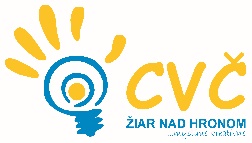 Ul. M. R. Štefánika 17, 965 01 Žiar nad HronomVaša značka		Naša značka			Vybavuje/linka			Žiar nad Hronom			                                       		Mgr. Lazárová /0905 295 556			24.4.2023Centrum voľného času v Žiari nad Hronom  v spolupráci s certifikovanými lektormi OVB pozýva na MESTSKÉ KOLO hry „FINANČNÁ SLOBODA“.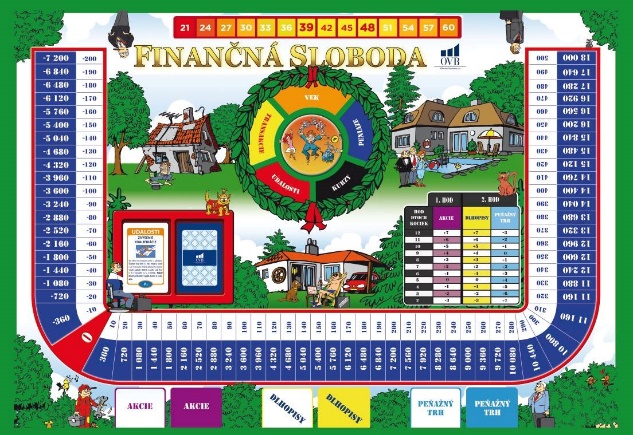 Termín súťaže: 	02.06.2023 (piatok)                                                           Miesto súťaže:          Multimediálna miestnosť ZŠ, Ul. M.R. Štefánika 17, Žiar n/Hr.Cieľ súťaže:  	        Overenie vedomostí z oblasti finančnej gramotnosti zážitkovou                                    formou hryHarmonogram:        08:00 – 08:15 registrácia                                   08:15 – 10:15 cvičný scenár hry                                   10:15 – 10:30 prestávka                                   10:30 – 12:00 súťažný scenár hry                                   12:30 – 13:00 vyhodnotenie súťažeÚčastníci a podmienky účasti v súťaži:  žiaci tried II. stupňa ZŠ v Žiari nad Hronom, ktorí absolvovali strategickú spoločenskú stolovú hru „Finančná sloboda“. ZŠ si vyberá 4 žiakov z každej triedy, ktorí ju v súťaži budú reprezentovať. V termíne do 29.05.2023 je potrebné nahlásiť súťažiach. Súťaž sa uskutoční pod vedením certifikovaných lektorov Finančnej slobody zastupujúcich OVB Allfinanz Slovensko a.s. Radovana Černáka (cernakradovan@ovbmail.eu) a Jána Galka.S pozdravom	         Mgr. Helena Gáfriková v.r.	                  riaditeľka CVČ 